Временная занятость для студентов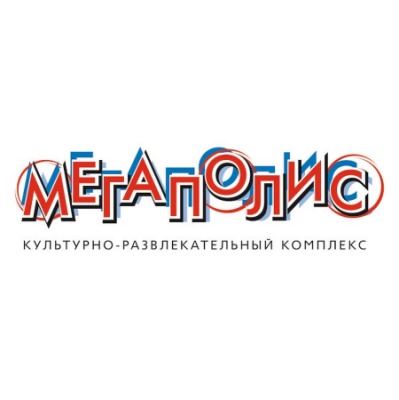 МегаполисУсловия:Стабильная зарплата + премии (по итогам работы)Гибкий графикДоставка до дома в ночное времяВозможность бесплатно посещать развлекательные площадки (боулинг, бильярд, кино)Служебная столовая.Контактная информация:Телефон: +7 (905) 005 3223,+7 (347) 292 30 90 доп.654.Адрес: г.Уфа, ул.Менделеева, 137.Почта России приглашает на работу:
- операторов связи;
- почтальонов.

Условия:
- стабильная з/п;
- надежная компания;
- социальные гарантии.

Контактная информация:
Телефон: 8-347-272-71-30, 8-347-272-26-60.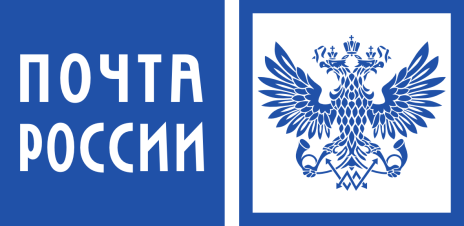 В кинотеатр "Синема 5" (Черниковка, ТРЦ "Меркурий") требуются: 
- ПОВАР 
- БАРМЕН-КАССИР 
- АДМИНИСТРАТОР КИНОЗАЛОВ 
Условия: 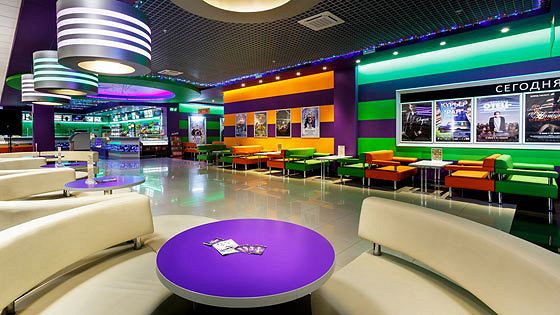 - официальное трудоустройство, соц.пакет, сменный график, зарплата 2 раза в месяц, развоз на такси после смены, бесплатное кино, дружный коллектив
Обращаться по телефону: 8-903-350-3444, 8-905-001-6888 или подойти в кинотеатр (ул. Кольцевая, 65) и заполнить анкету. Резюме на почту: 02bar@cinema5.ruKFC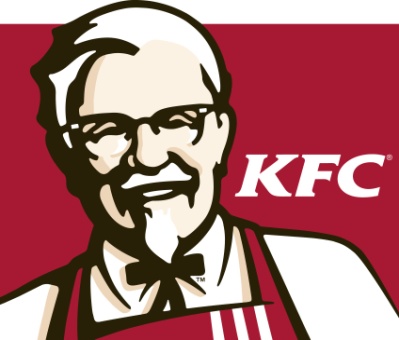 Условия:- Оформление по ТК;- обучение;- карьерный рост;- конкурентная зп;- премии;- бесплатные обеды;- опыт работы в международном бренде.Обращаться к любому сотруднику или звонить по телефону: 8-967-742-30-17Макдоналдс приглашает на работу: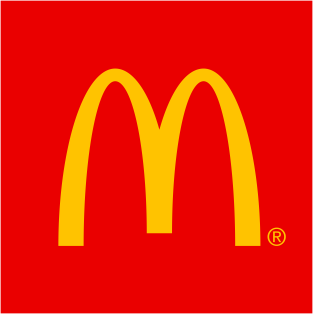 -менеджеров-стажеров;- работников ресторанаЗаполнить анкету и узнать подробнее: http://rabotavmcdonalds.ru/vacancy/rabotnik_restorana/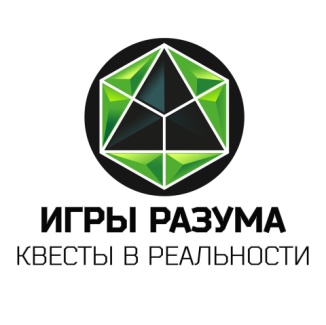 Требуется администратор квест комнат.Гибкий графикПолный рабочий день (совместимый с учебой)Оклад:10'000р+премия (5000р)Возраст: от 18 до 25 летБакалинская 3, ЦСИ "Облака"Тел. 89063731214Вечерний консультант по продажам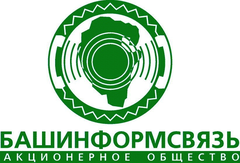 ПАО Башинформсвязь от 17 000 руб. до вычета НДФЛУсловия:- график работы в вечернее время с 18:00 до 21:00 5/2;- возможность совмещения с учебой или основной работой;- обучение и помощь опытного наставника;- достойная официальная оплатаОбязанности:- консультирование абонентов, продажи и допродажи услуг связи (Домашний интернет, телевидение, телефония);- заполнение заявок на подключение услуг.Требования: общительность, мобильность, целеустремленность.Контактная информация:Киселева КсенияТелефон: +7 (927) 3155238, +7 (347) 2215653Почта: k.kiseleva@bashtel.ruПомощник админстратора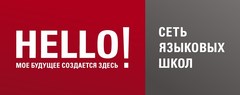 Языковая школа HELLOЗ/п от 5 000 до 10 000 руб. на рукиОбязанности:Работа с клиентской базой;Документооборот;Контроль учебного процесса;Выполнение поручений руководства.
Требования:Высокая коммуникабельность, знание английского языка (средний уровень, приветствуются курсы);Умение работать с документами, умение работать в команде, пунктуальность, организованность;Активная жизненная позиция, большое желание профессионально расти.Условия:Работа 5/2 неполный рабочий.деньОформление по ТК РФ.Контактная информация:Мухамадуллина Эльмира РинатовнаАнкетер-интервьюерООО Центр исследований социомаркетот 10 000 до 20 000 руб. на рукиОбязанности:- Проведение социологических опросов населенияТребования:- Пунктуальность, коммуникабельность- Честность, ответственностьУсловия:- Свободный график- Сдельная оплата трудаКонтактная информация:Незваненко ЕвгенийТелефон: +7 (347) 2930223, 89173465756Почта: smarket@inbox.ruПромоутер
15 000р.
ИП ГЕРАСИМЕНКО Р.У.

Должностные обязанности:
- приглашение граждан пройти диагностику здоровья

Контактная информация:
Адрес: ИНФОРМАЦИЯ ПО ТЕЛЕФОНУ
Проезд: ост.фирма "Мир"
Имя контактного лица: Наумова Лариса Владимировна- менеджер по персоналу
Телефон контактного лица: 8(967)7499959
E-mail контактного лица: lux2121@mail.ruПромоутер
10000—15000 р.
ООО "ТОРГОВАЯ КОМПАНИЯ "ЭЙБИСИ ХОУМ"

Контактная информация:
Адрес: УФА-27 ТРАМВАЙНАЯ 2/3
Проезд: ост."БХП Агидель".авт:226,226м,298,432.
Имя контактного лица: Менеджер по персоналу
Телефон контактного лица: 8(961)3685850
E-mail контактного лица: info@abc-home.ruПромоутер (0,5 ставки)
8900 р.
ООО "А1"(ГАЗЕТА "РАБОТОДАТЕЛИ")

Контактная информация:
Адрес: УФА-59 Зорге,12/1 офис 2219
Проезд: ост."Южный автовокзал".авт:30к,101,101к,108,112,113,113к,115
Имя контактного лица: Фахретдинова Гульнара Фаритовна-руководитель отдела
Телефон контактного лица: 8(963)9099200
E-mail контактного лица: shakurova777@mail.ruГК Страховой Мир

Требуются исполнительные, общительные, активные люди
В связи с развитием компании ведётся дополнительный набор, на должность промоутера.
Приглашаем промоутеров на постоянной основе, возможна временная подработка.
Работаем по всем районам города.
Возможно совмещение с основной работой. График 5/2, либо 7 дней в неделю.
Зп договорная, выплаты заработной платы ежедневно.            тел.8-961-362-22-35;8-927-932-45-76Производственная компания ВаллемиУдаленная работа
Обязанности:
- вести аккаунты в социальных сетях (VK, OK, Facebook, Instagram);
- выкладывать интересные посты, новости;
- привлекать потенциальных участников;
- выполнять поручения по созданию и отрисовке векторных макетов.

Требования:
- умение работать с редaкторами Photoshop, CorelDraw;
- желательно, но не обязательно ArtCam, DeskPhoto.

Контактная информация:
Телефон: 8-927-31-8888-9; https://vk.com/vollemiИнтервьюер
10 000 р.
ООО ЦЕНТР ИЗУЧЕНИЯ ОБЩЕСТВЕННОГО МНЕНИЯ "СИМАКС" 

Должностные обязанности:
- опрос общественного мнения на улицах, торговых центрах, по квартирам.

Условия:
- прием студентов в свободное от учебы время.

Контактная информация: 
Адрес: УФА-09,ПР.ОКТЯБРЯ,16/2
Проезд: ост.Ф.Мир
Имя контактного лица: Веселухина Юлия,Бровцина Олеся Павловна
Телефон контактного лица: 8(347)2238238
E-mail контактного лица: ufaokt@bashzan.ruТелефон: +7 (917) 0455595Почта: myhello@mail.ru